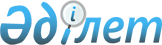 Об утверждении Правил о высшем научно-педагогическом образовании (магистратура)
					
			Утративший силу
			
			
		
					Приказ Министра образования и науки Республики Казахстан от 1 ноября 2000 г. N 1035  Зарегистрирован в Министерстве юстиции Республики Казахстан 20.01.2001 г. за N 1370. Утратил силу приказом Министра образования и науки Республики Казахстан от 24 июня 2009 года N 311       Сноска. Утратил силу приказом Министра образования и науки РК от 24.06.2009 N 311.       В целях реализации образовательно-профессиональной программы высшего научно-педагогического образования, в организациях образования, дающих высшее профессиональное образование, приказываю: 

      1. Утвердить прилагаемые Правила о высшем научно-педагогическом образовании (магистратура). 

      2. Департаменту высшего образования (Абжаппаров А.А.) представить в установленном порядке настоящий приказ на государственную регистрацию в Министерство юстиции Республики Казахстан. 

      3. Настоящий приказ вступает в силу со дня государственной регистрации. 

      4. Контроль за исполнением настоящего приказа возложить на вице-Министра Ахметова А.С.      Министр 

                                              Утверждены приказом          

                                         Министерства образования и науки  

                                             Республики Казахстан 

                                          от 1 ноября 2000 г. N 1035 

                  Правила о высшем научно-педагогическом 

                        образовании (магистратура) 

                            1. Общие положения 

      1. Правила о высшем научно-педагогическом образовании (магистратура) разработаны в соответствии с Законом Республики Казахстан от 7 июня 1999 года Z990389_ "Об образовании", постановлением Правительства Республики Казахстан от 2 декабря 1999 года N 1845 P991845_ "Об утверждении Положения о многоуровневой структуре высшего профессионального образования". 

      2. Магистратура высших учебных заведений реализует образовательно-профессиональные программы высшего научно-педагогического образования, обеспечивающие подготовку специалистов с углубленным высшим профессиональным образованием. 

      3. К обучающимся по образовательно-профессиональным программам высшего научно-педагогического образования относятся магистранты. 

      4. Задачи магистратуры: 

      1) подготовка специалистов с высшим научно-педагогическим образованием и практической направленностью деятельности для организаций образования, дающих среднее и высшее профессиональное образование, научных и творческих организаций, органов высшего звена государственного и экономического управления, а также управленческой деятельности в организациях различных форм собственности; 

      2) удовлетворение потребностей личности в сфере профессионального образования, придания целостного характера системе многоуровневой подготовки специалистов, создание условий для реализации принципа индивидуализации и дифференциации процесса обучения в высших учебных заведениях; 

      3) обеспечение целевой подготовки специалистов по заказам организаций; 

      4) углубление теоретической и практической индивидуальной подготовки обучающихся в избранном направлении науки и педагогической деятельности, освоение магистрантами наиболее важных и устойчивых знаний, обеспечивающих целостное восприятие научной картины мира; 

      5) выработка у обучающихся способности к самосовершенствованию и саморазвитию, потребности и навыков самостоятельного творческого овладения новыми знаниями в течение всей их активной жизнедеятельности; 

      6) подготовка специалистов с высоким уровнем профессиональной культуры в том числе: культуры профессионального общения, имеющих гражданскую позицию, способных формулировать и практически решать современные научные и практические проблемы, преподавать в высших учебных заведениях, успешно осуществлять исследовательскую и управленческую деятельность; 

      7) обеспечение выпускникам магистратуры фундаментальных знаний на стыке наук, гарантирующих им профессиональную мобильность в реальном развивающемся мире; 

      8) создание условий для получения профессиональных знаний в объеме, обеспечивающем эквивалентность дипломов магистров на международном рынке труда. 

      5. Обучение по образовательно-профессиональной программе высшего научно-педагогического образования осуществляется на основе высшего базового или высшего специального образования в соответствии с Классификатором специальностей бакалавриата и магистратуры Республики Казахстан. <*> 

      Сноска. В пункт 5 внесены изменения - Приказом Министра образования и науки Республики Казахстан от 16 мая 2005 года N 303 (вводится в действие со дня официального опубликования). 

      6. Основные цели магистратуры: 

      1) воспитание нового поколения высокообразованных и высокоинтеллектуальных специалистов; 

      2) обеспечение фундаментальной и прикладной науки, системы высшего профессионального образования и государственного управления, культуры высококвалифицированными специалистами, способными успешно конкурировать на внешнем и внутреннем рынках труда; 

      3) достижение интеграции в мировую образовательную и научно-информационную систему. 

      7. Срок обучения в магистратуре: 

      1) на основе высшего базового образования - 2 года; 

      2) на основе высшего специального образования - 1 год. 

      8. Подготовка специалистов по образовательно-профессиональным программам высшего научно-педагогического образования осуществляется организациями образования, дающими высшее профессиональное образование, имеющими лицензию на образовательную деятельность. 

      9. Магистратура открывается в организациях образования и научных организациях при условии обеспеченности научно-педагогическими кадрами высшей квалификации (не менее 5 человек с учеными степенями доктора наук и кандидата наук по заявленным специальностям), наличия необходимой лабораторно-исследовательской, учебно-методической, социальной базы и прошедших государственную аттестацию. <*> 

      Сноска. Пункт 9 - в редакции Приказа Министра образования и науки Республики Казахстан от 16 мая 2005 года N 303 (вводится в действие со дня официального опубликования). 

      10. Формирование контингента обучающихся в магистратуре осуществляется посредством размещения государственного заказа на подготовку специалистов, а также путем оплаты обучения за счет средств юридических и физических лиц. <*> 

      Сноска. В пункт 10 внесены изменения - Приказом Министра образования и науки Республики Казахстан от 16 мая 2005 года N 303 (вводится в действие со дня официального опубликования). 

            2. Требования к образовательно-профессиональной 

         программе высшего научно-педагогического образования 

      11. Образовательно-профессиональная программа высшего научно-педагогического образования, представляющая углубленное высшее профессиональное образование, имеет примерно равные по объему составляющие: образовательно-профессиональную и научно-исследовательскую. 

      Образовательно-профессиональная программа высшего научно-педагогического образования называется программой магистерской подготовки или магистерской программой. 

      12. Подготовка специалистов в магистратуре осуществляется в соответствии с государственными общеобязательными стандартами образования, соответствующим данному уровню высшего профессионального образования, Классификатором специальностей бакалавриата и магистратуры Республики Казахстан, учебно-программной документацией, индивидуальными планами работы обучающихся, другими документами, утвержденными в установленном порядке. <*> 

      Сноска. В пункт 12 внесены изменения - Приказом Министра образования и науки Республики Казахстан от 16 мая 2005 года N 303 (вводится в действие со дня официального опубликования). 

      13. Образовательно-профессиональная часть программы включает базовые дисциплины и профильные дисциплины с перечнем дисциплин обязательного компонента и компонента по выбору. Содержание научно-исследовательской работы магистранта определяется индивидуальным планом. <*> 

      Сноска. В пункт 13 внесены изменения - Приказом Министра образования и науки Республики Казахстан от 16 мая 2005 года N 303 (вводится в действие со дня официального опубликования). 

      14. Обучение в магистратуре осуществляется под руководством научного руководителя, имеющего ученую степень доктора, кандидата наук или ученое звание профессора, доцента, активно занимающегося научно-исследовательской работой в данной отрасли науки и имеющего право на руководство аспирантами. В случае выполнения магистерских программ на стыке различных специальностей допускается назначение помимо научного руководителя научных консультантов. <*> 

      Сноска. В пункт 14 внесены изменения - Приказом Министра образования и науки Республики Казахстан от 16 мая 2005 года N 303 (вводится в действие со дня официального опубликования). 

      15. Высшее учебное заведение, осуществляющее подготовку специалистов в магистратуре, разрабатывает рабочие учебные планы и программы магистерской подготовки на основе государственных общеобязательных стандартов образования, утвержденных центральным исполнительным органом в области образования. 

      16. В процессе обучения в магистратуре магистрант выполняет выпускную работу именуемой магистерской диссертацией. 

      Магистерская диссертация является самостоятельным научным исследованием, выполненным под руководством научного руководителя. 

      Тема магистерской диссертации утверждается ученым советом высшего учебного заведения. 

      17. Программы магистерской подготовки должны предусматривать суммарные затраты времени в объеме 54-х часов в неделю, в том числе объем аудиторных занятий должен составлять не более 18-22 часов. Дисциплинам по выбору отводится до 50% учебного времени. 

      18. С целью подготовки к педагогической деятельности магистрант должен участвовать в учебном процессе выпускающей кафедры и провести под наблюдением преподавателей цикл лекционных, лабораторных и практических занятий в объеме 24 часов. 

      19. Образовательная программа магистратуры содержит: 

      1) базовые дисциплины; 

      2) профильные дисциплины; 

      3) практику; 

      4) научно-исследовательскую работу магистранта, включая выполнение магистерской диссертации; 

      5) итоговую государственную аттестацию. <*> 

      Сноска. Пункт 19 - в редакции Приказа Министра образования и науки Республики Казахстан от 16 мая 2005 года N 303 (вводится в действие со дня официального опубликования). 

      20. (Пункт 20 исключен - Приказом Министра образования и науки Республики Казахстан от 16 мая 2005 года N 303 (вводится в действие со дня официального опубликования). 

        21. Содержание подготовки магистрантов по истории и философии науки и иностранному языку должно быть максимально приближено к соответствующим программам кандидатского минимума. Экзамены по истории и философии науки и иностранному языку, сдаваемые в магистратуре, могут быть приравнены к кандидатским экзаменам. <*> 

      Сноска. Пункт 21 - в редакции Приказа Министра образования и науки Республики Казахстан от 16 мая 2005 года N 303 (вводится в действие со дня официального опубликования). 

      22. Образовательно-профессиональной программой высшего научно-педагогического образования предусматривается проведение двух практик: исследовательской (с целью сбора материала для магистерской диссертации) и педагогической (для проведения магистрантами пробных лекционных, практических и лабораторных занятий). 

      Педагогическая практика может быть организована параллельно с учебными занятиями или в специально освобожденное для нее время. 

      Исследовательская практика организуется на завершающем курсе обучения. 

      23. Учебные занятия в магистратуре проводят, как правило, профессора и преподаватели с ученой степенью, имеющие педагогический стаж, обладающие высоким педагогическим мастерством и известные своими научными достижениями. 

             3. Профессионально-квалификационные требования, 

                  предъявляемые к подготовке магистров 

      24. Выпускник образовательно-профессиональной программы высшего научно-педагогического образования должен отвечать следующим требованиям: 

      1) владеть общенаучной методологией, логикой и технологией проведения научно-исследовательской работы, умениями оформления ее результатов в различных формах научной продукции; 

      2) уметь оперировать большими массивами научной информации, самостоятельно работать с различными ее источниками; свободно ориентироваться в фундаментальной науке, использовать компьютерную технику для решения профессиональных задач, владеть навыками разработки компьютерных программ, творчески реализовать сложные алгоритмы решения комплексных профессиональных задач; 

      3) иметь устойчивую потребность к постоянному профессиональному самосовершенствованию; 

      4) знать основы педагогики и психологии высшей школы, владеть современными педагогическими технологиями; 

      5) владеть одним из иностранных языков; 

      6) обладать коммуникативными способностями.                           4. Итоговая аттестация 

        25. На завершающем этапе магистерской подготовки предусматривается защита магистерской диссертации, а также сдача государственных экзаменов. 

      Государственные экзамены и защита магистерской диссертации принимаются Государственной аттестационной комиссией, состав которой определяется ученым советом вуза и утверждается приказом руководителя организации образования по согласованию с центральным исполнительным органом в области образования. 

      26. Лицам, завершившим обучение по образовательно-профессиональным программам высшего научно-педагогического образования, выдается диплом о высшем образовании установленного образца с присвоением квалификации и присуждением академической степени магистра. 

      Выпускнику магистратуры выдается также приложение к диплому, которое включает экзаменационные и зачетные оценки по изученным дисциплинам, итоги сдачи государственных экзаменов, оценку по защите магистерской диссертации с указанием темы магистерской диссертации. 

      27. Лица, завершившие обучение по образовательно-профессиональным программам высшего научно-педагогического образования и имеющие степень магистра, могут работать по присвоенной им квалификации или продолжить свою научную подготовку в аспирантуре сроком обучения не более двух лет. 

      28. Лицам, не закончившим магистратуру, выдается справка установленного образца. <*> 

      Сноска. В пункт 28 внесены изменения - Приказом Министра образования и науки Республики Казахстан от 16 мая 2005 года N 303 (вводится в действие со дня официального опубликования). 
					© 2012. РГП на ПХВ «Институт законодательства и правовой информации Республики Казахстан» Министерства юстиции Республики Казахстан
				